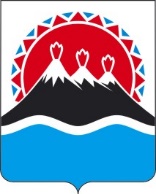 П О С Т А Н О В Л Е Н И ЕГУБЕРНАТОРА КАМЧАТСКОГО КРАЯ                  г. Петропавловск-КамчатскийВ связи с сохранением угрозы распространения на территории Камчатского края новой коронавирусной инфекции (COVID-19), в соответствии с Федеральным законом от 30.03.1999 № 52-ФЗ «О санитарно-эпидемиологическом благополучии населения», Указом Президента Российской Федерации от    02.04. 2020 № 239 «О мерах по обеспечению санитарно-эпидемиологического благополучия населения на территории Российской Федерации в связи с распространением новой коронавирусной инфекции (COVID-19)», постановлением Главного государственного санитарного врача Российской Федерации от 02.03. 2020 № 5 ПОСТАНОВЛЯЮ:1. Ввести на период действия распоряжения Губернатора Камчатского края от 12.03.2020 № 267-Р о введении на территории Камчатского края режима повышенной готовности для органов управления и сил Камчатской территориальной подсистемы предупреждения и ликвидации чрезвычайных ситуаций единой государственной системы предупреждения и ликвидации чрезвычайных ситуаций, ограничение въезда морским, воздушным транспортом граждан, не имеющих регистрации по месту жительства (месту пребывания) на территории Камчатского края или объектов жилого недвижимого имущества, принадлежащих им на праве собственности (подтверждается представлением свидетельства о государственной регистрации прав на недвижимость или выписки из ЕГРН).2. Ограничительные меры, установленные частью 1 настоящего постановления, не распространяются на:1) граждан, въезд которых на территорию Камчатского края обусловлен исполнением ими трудовых (служебных) обязанностей;2) граждан, следующих через территорию Камчатского края транзитом;3) граждан, прибывающих на территорию Камчатского края к близким родственникам (супруги, родители и дети, дедушки, бабушки, внуки, полнородные и неполнородные (имеющие общих отца или мать) братья и сестры, усыновители и усыновленные), семей, в составе которых один из супругов является близким родственником, зарегистрированным по месту жительства (месту пребывания) на территории Камчатского края. 3. Выезд граждан за пределы Камчатского края осуществляется без ограничений.4. Установить, что:1) въезд на территорию Камчатского края граждан, указанных в пункте 1 части 2 настоящего постановления, допускается при предъявлении ими цифрового пропуска и сведений о проведенных не ранее чем за 3 (три) дня до прибытия на территорию Камчатского края лабораторных исследований на COVID-19;2) въезд на территорию Камчатского края граждан, указанных в пункте 3 части 2 настоящего постановления, допускается при предъявлении ими цифрового пропуска, документов, подтверждающих близкое родство с приглашающими их жителями Камчатского края, а также сведений о проведенных не ранее чем за 3 (три) дня до прибытия на территорию Камчатского края лабораторных исследований на COVID-19.5. Утвердить Порядок оформления и использования цифровых пропусков для въезда граждан на территорию Камчатского края в период действия режима повышенной готовности органов управления и сил Камчатской территориальной подсистемы предупреждения и ликвидации чрезвычайных ситуаций единой государственной системы предупреждения и ликвидации чрезвычайных ситуаций на территории Камчатского края согласно приложению к настоящему постановлению.6. Агентству по информатизации и связи Камчатского края создать информационную систему оформления цифровых пропусков для въезда граждан на территорию Камчатского края в период действия режима повышенной готовности органов управления и сил Камчатской территориальной подсистемы предупреждения и ликвидации чрезвычайных ситуаций единой государственной системы предупреждения и ликвидации чрезвычайных ситуаций на территории Камчатского края.7. Контроль за исполнением настоящего постановления оставляю за собой.8. Настоящее постановление вступает в силу со дня его официального опубликования.[Дата регистрации]№[Номер документа]Об ограничении въезда граждан на территорию Камчатского краяВременно исполняющий обязанности Губернатора Камчатского края[горизонтальный штамп подписи 1]В.В. Солодов